Сценарий развлечения для II младшей группы (с использованием русского фольклора).Подготовила и провела воспитатель Сотникова В.С.Цель: развитие умения действовать в коллективе, выполняя движения соответствующие тексту песен. Доставить детям радость.Под веселую р. н. м. дети за воспитателем вбегают в зал, встают в круг.Ведущая: Торопились мы, спешилиИгры начинать пора!Расскажите, где вы были?Что вы делали с утра?Поля В.: Мы проснулись рано-рано,Вместе с зорькой золотой.Вова У.: Прибежали на поляну,Заглянули в лес густой.Ведущая: Расскажите, как гулялиИ кого вы там видали?Сема Т.: Заиньку мы встретили,Под кустом заметили.Ребенку заранее надевают шапочку зайца, образуют кругВедущая: Позовем Зайку дружно в наш садИгра - хоровод «Заинька» (р. н. м.)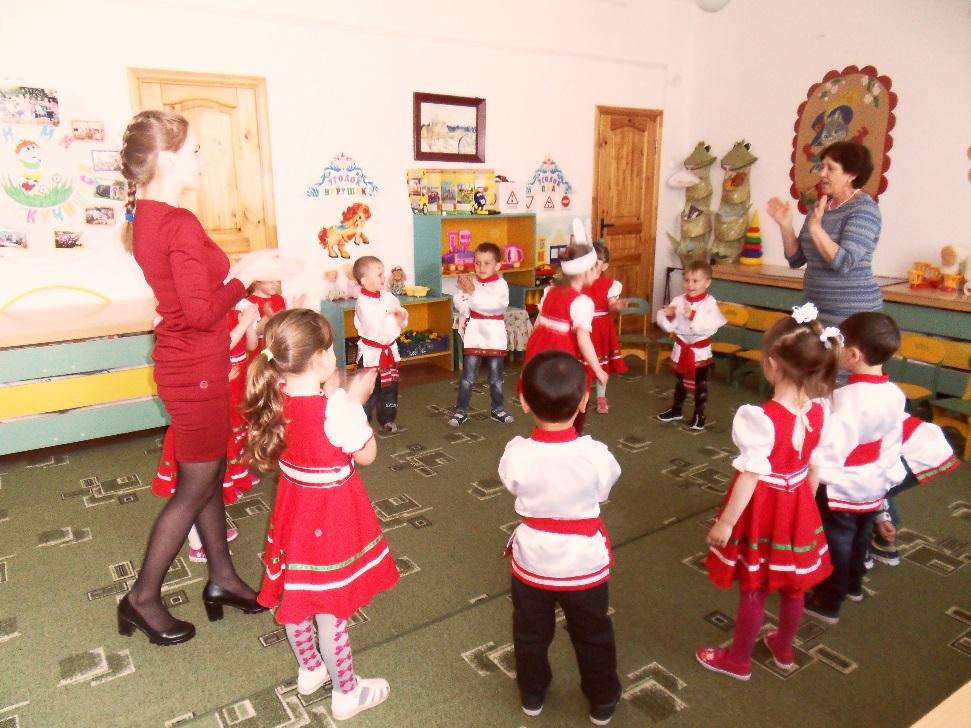 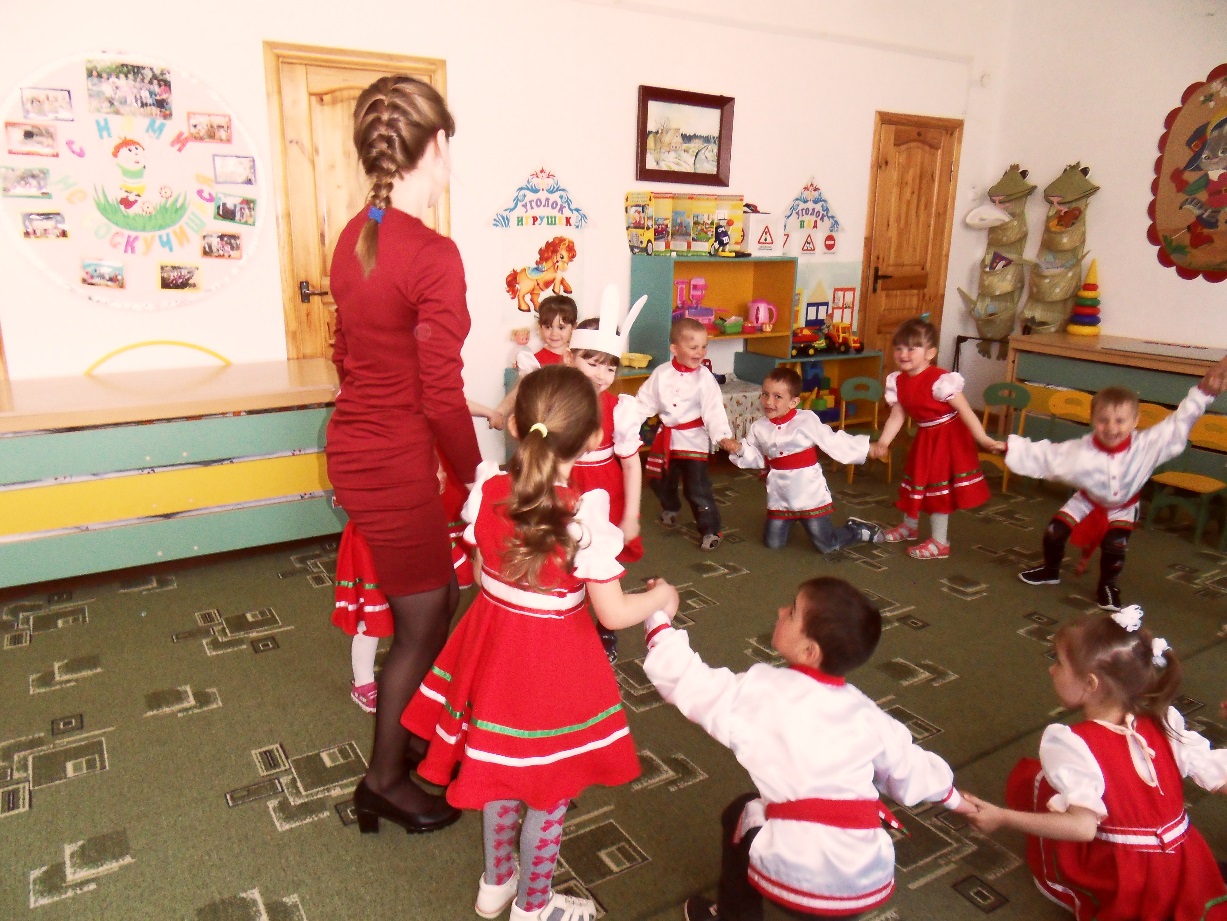 Ведущая: Слано вы в лесу гуляли,Да не все нам показали.На поляне, на лугуГнулася березонька (выносит березку)Завивали девочки,Лентой украшали4-5 девочек развешивают на березе ленточки под музыкуВедущая: Кто почитает стихи березке, она такая красивая стала?Катя К.: У красы – березкиПлатье серебрится,У красы березкиЗелены косицыПоля Р.: Мы вокруг березкиПарами попляшем,Посмотри, березкаНа веселье наше.Танец «Покружись и поклонись» (муз. В. Герчик)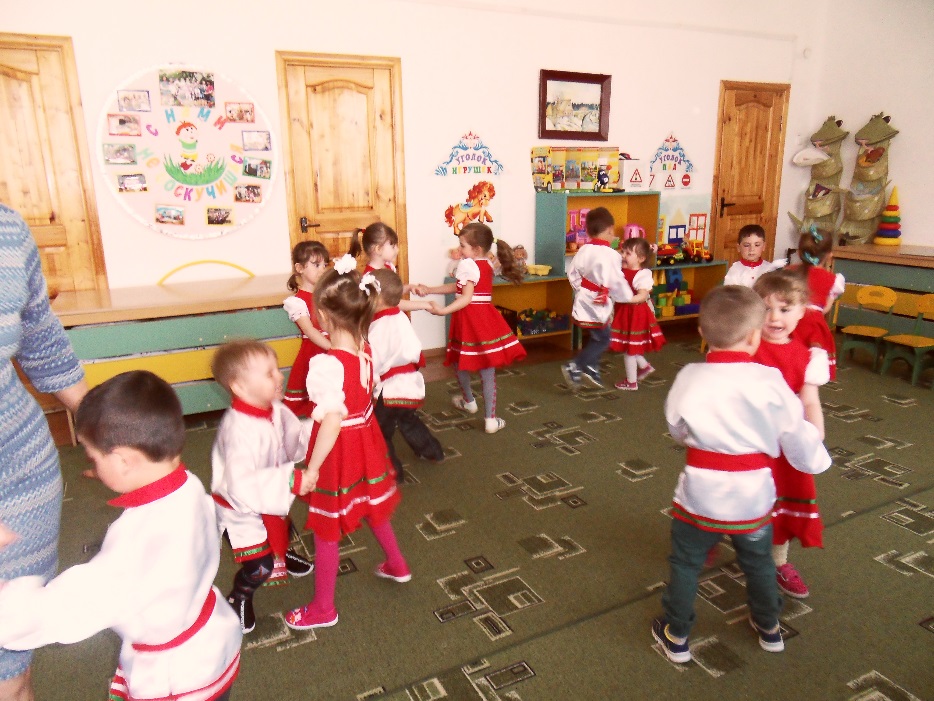 Ведущая: Белая березонькаХоди с нами гулять.Пойдем песни петь,Птиц зазывать!Кто позовет птичек?Варя Р.: Пришла весна! Пришла весна!И ярко светит солнышко!Скорей летите птицы к намИ зяблики, и скворушки!Акоб П.: Прилетайте, скворушки!Мы вас ждем,Мы для вас построимНовый дом!Песня «Скворушки» (муз. А. Филиппенко)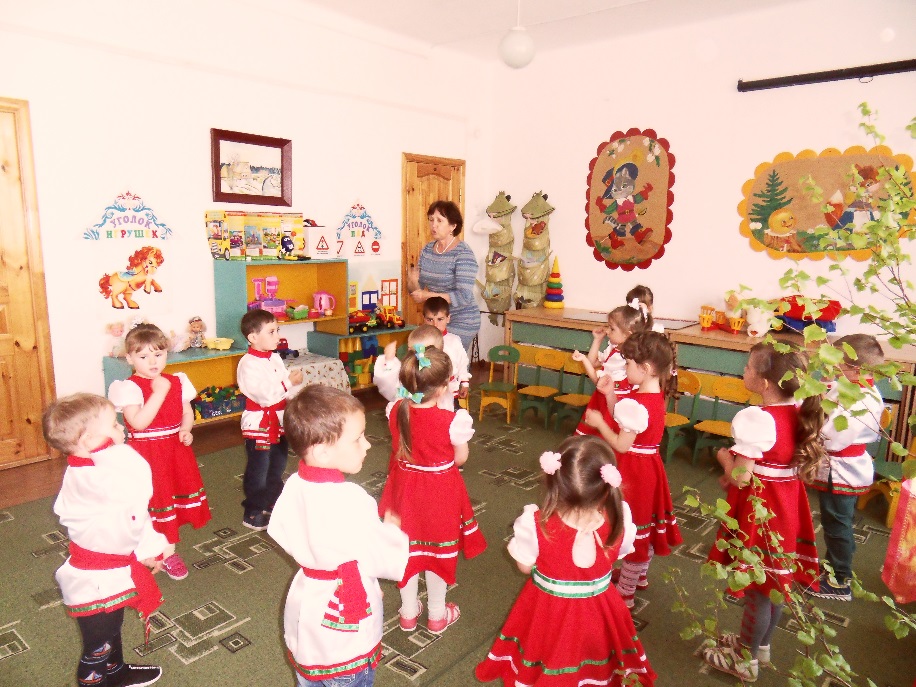 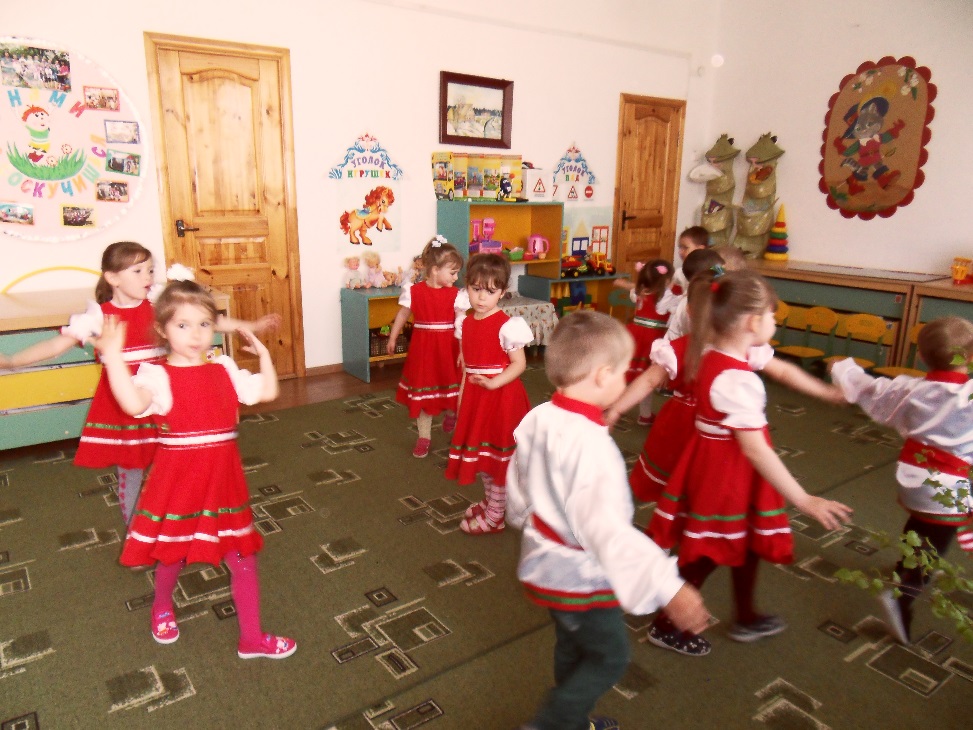 Ведущая: Вот мы построили скворечники. А хитрый кот тут как тут, он в углу сидит и за птичками следит.надевает маску кота одному из ребятИгра «Скворцы и кошка».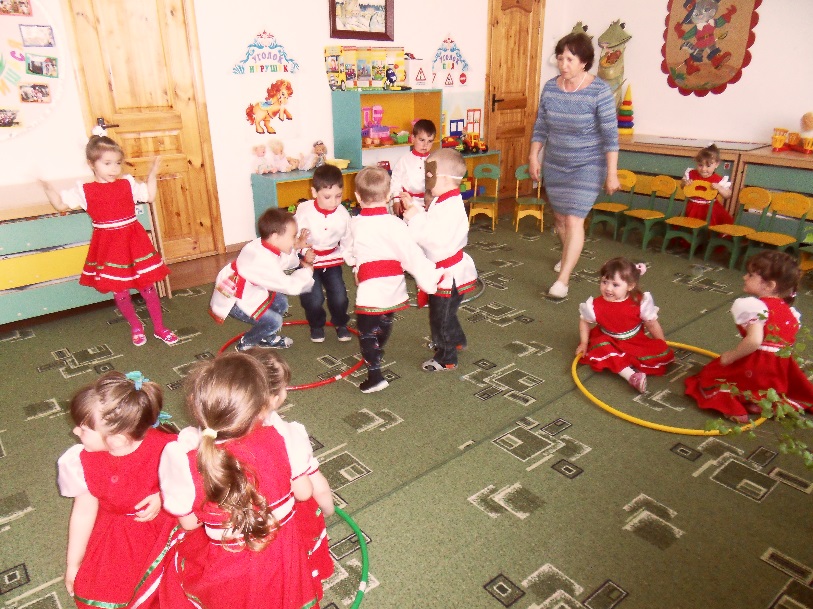 Затем игра повторяется с новым котомВедущая: А кто же это спрятался за березкой? Так это же мальчик Ваня (в фуражке).Что же ты Ваня там один скучаешь?Что же ты с ребятами не играешь? Встают в круг.Игра – хоровод «Ходит Ваня».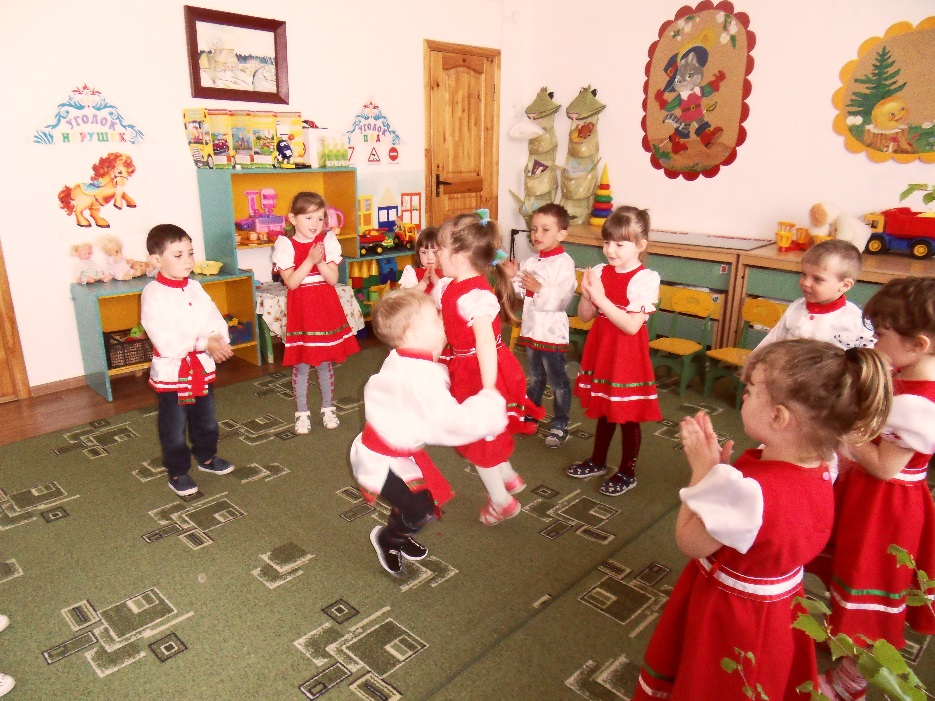 Ведущая: Вот такие дружные ребята. Садитесь отдохните.Ведущая находит в траве под березкой дудочку.Ведущая: Ой, дуду, дуду, дудуПотерял пастух дуду.А я дудочку нашлаПастушку отдала. (отдает дудочку солисту)Илья Е.: Как без дудки, вот беда, ходят ноги не туда,А как дудочку почуютСами ноженьки танцуют.Песня «На зеленом лугу», свободная пляска под р. н. м.Ведущая: Ай да дудка – веселуха, всех ребят развеселила. Всем захотелось поиграть на музыкальных инструментах.Оркестр «Колокольчик у Катюши» (муз. А. Филиппенко)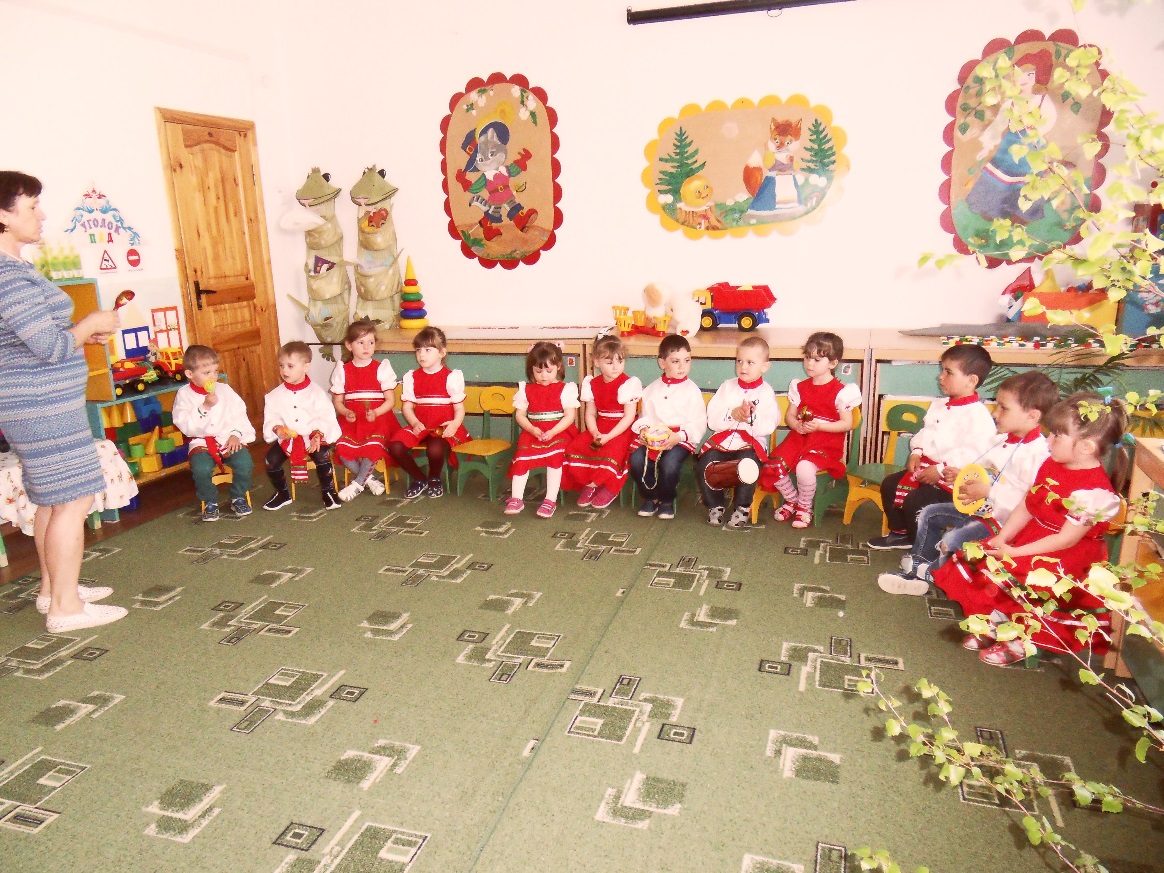 Ведущая: Хорошо мы сегодня поиграли и повеселились, пора и угощения получать, угощает всех конфетами